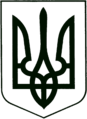 УКРАЇНА
МОГИЛІВ-ПОДІЛЬСЬКА МІСЬКА РАДА
ВІННИЦЬКОЇ ОБЛАСТІВИКОНАВЧИЙ КОМІТЕТ                                                           РІШЕННЯ №268Від 06.09.2021р.                                              м. Могилів-ПодільськийПро надання паспорту прив’язки двох тимчасових споруд для провадження підприємницької діяльності по просп. Незалежності в м. Могилеві - ПодільськомуКеруючись ст.ст.31, 52, ч.6 ст.59 Закону України «Про місцеве самоврядування в Україні», ст.28 Закону України «Про регулювання містобудівної діяльності», Законом України «Про благоустрій населених пунктів», наказом Міністерства регіонального розвитку, будівництва та житлово-комунального господарства України від 21.10.2011 року №244 «Про затвердження Порядку розміщення тимчасових споруд для провадження підприємницької діяльності», розглянувши заяву  гр. Шевчук А.В., -виконком міської ради ВИРІШИВ:	1. Надати дозвіл гр. Шевчук Альоні Володимирівні на видачу паспорту прив’язки двох тимчасових споруд для провадження підприємницької діяльності по просп. Незалежності в місті Могилеві - Подільському Вінницької області, згідно схеми виконаній на топографо-геодезичній основі М 1:500.	2. Зобов’язати замовника:2.1. Отримати погодження в головному управлінні національної поліції у Вінницькій області, технічні умови органу управління житлово-комунального господарства міської ради на зовнішнє освітлення, на благоустрій, на відведення зливових вод та балансоутримувача відповідних мереж щодо інженерного забезпечення тимчасових споруд.2.2. Отримати паспорт прив’язки двох тимчасових споруд для провадження підприємницької діяльності в управлінні містобудування та архітектури міської ради. 2.3. Після встановлення тимчасових споруд подати до Виконавчого комітету Могилів - Подільської міської ради заяву про виконання вимог паспорта прив’язки.3. Контроль за виконанням даного рішення покласти на першого заступника міського голови Безмещука П.О..        Міський голова                                                 Геннадій ГЛУХМАНЮК